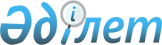 О внесении изменений в некоторые приказы Министра финансов Республики КазахстанПриказ Министра финансов Республики Казахстан от 5 ноября 2018 года № 966. Зарегистрирован в Министерстве юстиции Республики Казахстан 8 ноября 2018 года № 17714.
      ПРИКАЗЫВАЮ:
      1. Утвердить прилагаемый перечень некоторых приказов Министра финансов Республики Казахстан, в которые вносятся изменения.
      2. Комитету государственных доходов Министерства финансов Республики Казахстан (Султангазиев М.Е.) в установленном законодательством порядке обеспечить:
      1) государственную регистрацию настоящего приказа в Министерстве юстиции Республики Казахстан;
      2) в течение десяти календарных дней со дня государственной регистрации настоящего приказа направление его на казахском и русском языках в Республиканское государственное предприятие на праве хозяйственного ведения "Республиканский центр правовой информации" Министерства юстиции Республики Казахстан для официального опубликования и включения в Эталонный контрольный банк нормативных правовых актов Республики Казахстан;
      3) размещение настоящего приказа на интернет-ресурсе Министерства финансов Республики Казахстан;
      4) в течение десяти рабочих дней после государственной регистрации настоящего приказа в Министерстве юстиции Республики Казахстан представление в Департамент юридической службы Министерства финансов Республики Казахстан сведений об исполнении мероприятий, предусмотренных подпунктами 1), 2), и 3) настоящего пункта. 
      3. Настоящий приказ вводится в действие по истечении десяти календарных дней после дня его первого официального опубликования.  Перечень некоторых приказов Министра финансов Республики Казахстан, в которые вносятся изменения
      1. Утратил силу приказом Председателя Агентства РК по финансовому мониторингу от 06.01.2022 № 3 (вводится в действие по истечении десяти календарных дней после дня их первого официального опубликования).
      2. Утратил силу приказом Председателя Агентства РК по финансовому мониторингу от 06.01.2022 № 10 (вводится в действие по истечении десяти календарных дней после дня его первого официального опубликования).
      3. Утратил силу приказом Председателя Агентства РК по финансовому мониторингу от 06.01.2022 № 8 (вводится в действие по истечении десяти календарных дней после дня его первого официального опубликования).
      4. Утратил силу приказом Председателя Агентства РК по финансовому мониторингу от 06.01.2022 № 5 (вводится в действие по истечении десяти календарных дней после дня его первого официального опубликования).
      5. Утратил силу приказом Председателя Агентства РК по финансовому мониторингу от 06.01.2022 № 1 (вводится в действие по истечении десяти календарных дней после дня его первого официального опубликования).
      6. Утратил силу приказом Председателя Агентства РК по финансовому мониторингу от 06.01.2022 № 7 (вводится в действие по истечении десяти календарных дней после дня его первого официального опубликования).
      7. Утратил силу приказом Председателя Агентства РК по финансовому мониторингу от 06.01.2022 № 6 (вводится в действие по истечении десяти календарных дней после дня его первого официального опубликования).
					© 2012. РГП на ПХВ «Институт законодательства и правовой информации Республики Казахстан» Министерства юстиции Республики Казахстан
				
      Министр 

А. Смаилов
Утвержден 
приказом Министра финансов
Республики Казахстан
от 05 ноября 2018 года № 966